Name:____________________________________				PLTW: APP Creator Date:_____________________________________		Lesson 5: Decision TimeLT: I can create programs by developing and testing code in a modular, incremental approach.DIN: Login on to the computer- get on the PLTW website and open MIT App creator.  If you are looking for guidance go on to my website and follow the tutorial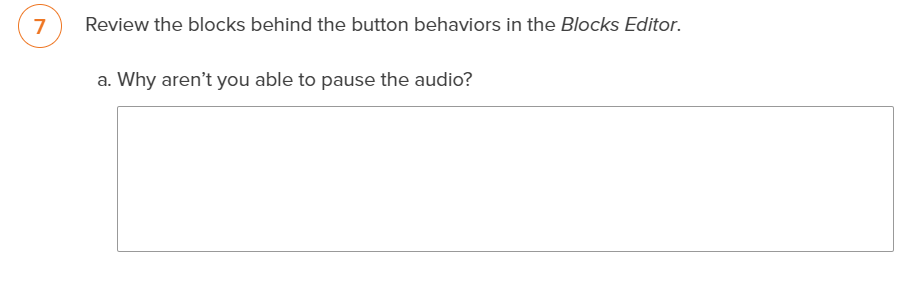 Ticket out the Door: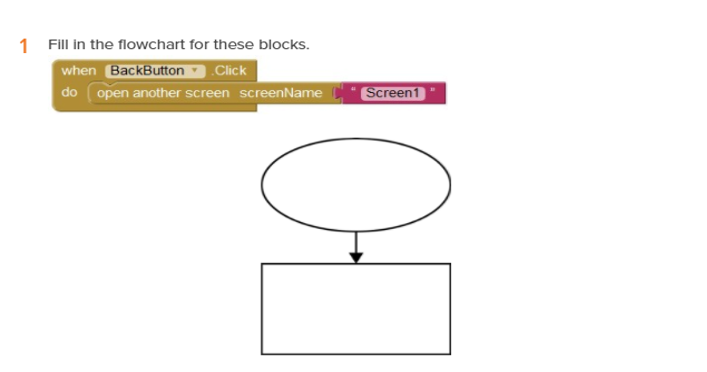 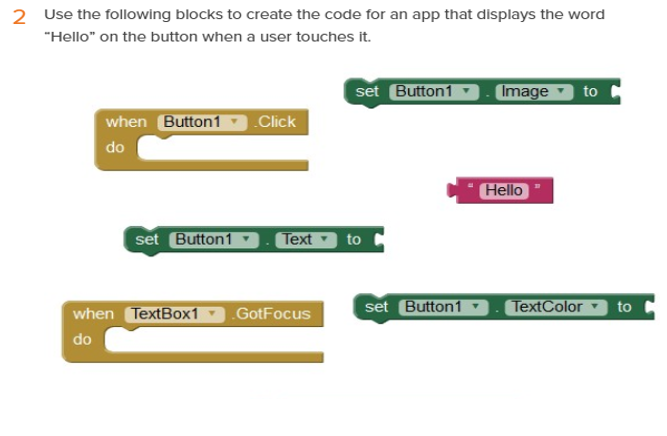 